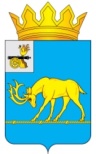 МУНИЦИПАЛЬНОЕ ОБРАЗОВАНИЕ «ТЕМКИНСКИЙ РАЙОН» СМОЛЕНСКОЙ ОБЛАСТИТЕМКИНСКИЙ РАЙОННЫЙ СОВЕТ ДЕПУТАТОВР Е Ш Е Н И Еот 29 июля 2022 года                                                                                                № 62 В соответствии с Федеральным законом от 06.10.2003 № 131-ФЗ                   «Об общих принципах организации местного самоуправления в Российской Федерации», Федеральным законом от 14.11.2002 № 161-ФЗ «О государственных и муниципальных унитарных предприятиях», Федеральным законом от 03.11.2006    № 174-ФЗ «Об автономных учреждениях», Уставом муниципального образования «Темкинский район» Смоленской области (новая редакция) (с изменениями), Положением о порядке владения, пользования и распоряжения имуществом,  находящимся в муниципальной собственности муниципального образования «Темкинский район» Смоленской области, утвержденным решением Темкинского районного Совета депутатов от 26.12.2014 № 141, решением постоянной комиссии по имущественным, земельным отношениям и природопользованиюТемкинский районный Совет депутатов  р е ш и л:1. Утвердить Положение о порядке передачи муниципального имущества в хозяйственное  ведение муниципальным унитарным предприятиям и в оперативное управление муниципальным учреждениям и распоряжения имуществом, переданным в хозяйственное ведение и оперативное управление согласно приложению.2. Признать утратившим силу решение Темкинского районного Совета депутатов от 26.02.2009 № 23 «Об утверждении  Положения о порядке  передачи муниципального имущества в хозяйственное ведение и оперативное управление и осуществлении контроля за управлением и распоряжением муниципальным имуществом  муниципального образования  «Темкинский район» Смоленской области».3. Настоящее решение вступает в силу со дня обнародования и подлежит размещению на официальном сайте в информационно-телекоммуникационной сети «Интернет». 4. Контроль за исполнением настоящего решения возложить на постоянную комиссию по имущественным, земельным отношениям и природопользованию  (председатель Ю.Н. Савченков).  Приложение к решению  Темкинского районного Совета депутатовот 29.07.2022 № 62Положение 
о порядке передачи муниципального имущества в хозяйственное ведение муниципальным унитарным предприятиям и оперативное управление муниципальным учреждениям и распоряжения имуществом, переданным в хозяйственное ведение и оперативное управление 1. Общие положения1. Настоящее Положение разработано в соответствии с Гражданским кодексом Российской Федерации, Федеральным законом от  06.10.2003  № 131-ФЗ «Об общих принципах организации местного самоуправления в Российской Федерации», Федеральным законом от 14.11.2002 № 161-ФЗ "О государственных и муниципальных унитарных предприятиях", Федеральным законом от 12.01.1996 № 7-ФЗ "О некоммерческих организациях", Федеральным законом от 26 .07.2006        № 135-ФЗ "О защите конкуренции", Положением о порядке владения, пользования и распоряжения имуществом, находящимся в муниципальной собственности муниципального образования «Темкинский район» Смоленской области, утвержденным решением Темкинского районного Совета депутатов  от 26.12.2014 № 141. 2. Положение устанавливает порядок передачи муниципального имущества в хозяйственное ведение муниципальным унитарным предприятиям и в оперативное управление муниципальным учреждениям, порядок владения, пользования и распоряжения данным муниципальным имуществом, устанавливает права и обязанности муниципальных унитарных предприятий и муниципальных учреждений в отношении имущества, переданного им в хозяйственное ведение или оперативное управление.3. От имени муниципального образования права собственника имущества, закрепленного за муниципальными унитарными предприятиями и муниципальными учреждениями, осуществляет орган местного самоуправления - Администрация муниципального образования «Темкинский район» Смоленской области (далее – Администрация) в лице отдела экономики, имущественных и земельных отношений Администрации муниципального образования «Темкинский район» Смоленской области.К правомочиям собственника муниципального имущества в соответствии с настоящим Положением относятся:1) передача имущества в хозяйственное ведение и оперативное управление муниципальным унитарным предприятиям и муниципальным учреждениям при их создании и при осуществлении ими своей уставной деятельности;2) инвентаризация имущества;3) контроль за соблюдением порядка пользования и распоряжения имуществом, находящимся в хозяйственном ведении и оперативном управлении, в том числе при совершении муниципальными унитарными предприятиями и муниципальными учреждениями сделок в отношении данного имущества;4) контроль за использованием по назначению и сохранностью имущества, закрепленного за муниципальными унитарными предприятиями на праве хозяйственного ведения и за муниципальными учреждениями на праве оперативного управления;5) распоряжение муниципальным имуществом, закрепленным на праве хозяйственного ведения и оперативного управления;6) истребование имущества, переданного в хозяйственное ведение или оперативное управление, из чужого незаконного владения.2. Порядок передачи имущества в хозяйственное ведение, в  оперативное управление1. Решение о передаче имущества в хозяйственное ведение, в оперативное управление принимается распоряжением Администрации.2. Имущество, приобретенное (произведенное) предприятием в ходе осуществления уставной деятельности по договорам или иным основаниям, поступает в его хозяйственное ведение с момента приема этого имущества на баланс.
            3. Имущество, приобретенное учреждением, структурным подразделением за счет средств, выделенных ему собственником на приобретение такого имущества или иным основаниям, поступает в его оперативное управление с момента приема этого имущества на баланс.3. Порядок владения, пользования и распоряжения имуществом, закрепленным за предприятием на праве хозяйственного ведения1. Имущество, закрепленное за муниципальным предприятием на праве хозяйственного ведения, отражается на его балансе. 2. Муниципальное предприятие обязано содержать закрепленное за ним на праве хозяйственного ведения имущество в исправном состоянии, эффективно использовать его в соответствии с целями уставной деятельности и назначением этого имущества.3. Муниципальное предприятие не может совершать действий (бездействий), способных причинить ущерб имуществу.4. Муниципальное предприятие самостоятельно осуществляет государственную регистрацию прав на недвижимое имущество.5. Муниципальное предприятие принимает меры по истребованию имущества из чужого незаконного владения, устранению всяких нарушений своего права, даже если эти нарушения и не были соединены с лишением владения, а также меры, направленные на возмещение убытков (вреда), причиненных его имуществу третьими лицами в порядке, установленном действующим законодательством Российской Федерации.6. Муниципальное предприятие несет бремя финансовых расходов по поддержанию принадлежащего ему имущества в надлежащем состоянии: по капитальному и текущему ремонту, регистрации имущественных прав, охране, оплате коммунальных услуг, налогов.7. Муниципальное предприятие является лицом, ответственным за эксплуатацию здания, сооружения, закрепленного за ним на праве хозяйственного ведения, в соответствии с требованиями федерального законодательства.8. Муниципальное предприятие распоряжается муниципальным имуществом в порядке и на условиях, определенных действующим законодательством Российской Федерации и настоящим Положением.9. Муниципальное предприятие осуществляет списание имущества, переданного в хозяйственное ведение в порядке, установленном Административным регламентом «Согласование списания имущества, переданного в хозяйственное ведение муниципальным унитарным предприятиям, и имущества, переданного в оперативное управление муниципальным учреждениям», утвержденным постановлением Администрации.10. Ежегодно не позднее 1 апреля года, следующего за отчетным, муниципальное предприятие представляет в Администрацию бухгалтерскую отчетность, предусмотренную действующим законодательством, расшифровку по движению основных средств и карту реестра муниципального имущества на бумажном и электронном носителях.Муниципальное предприятие вместе с годовой отчетностью представляет также расчет стоимости чистых активов.11. Муниципальное предприятие самостоятельно за счет собственных средств оформляет документы на земельный участок и вносит платежи за пользование им. 12. Муниципальное предприятие, являющееся арендатором земельного участка, находящегося в государственной или муниципальной собственности, не вправе:1) сдавать такой земельный участок в субаренду, за исключением случая, предусмотренного пунктом 3.13. настоящего Положения;2) передавать свои права и обязанности по договору аренды другим лицам (перенаем), за исключением случая, предусмотренного пунктом 3.13 настоящего Положения;3) отдавать арендные права в залог;4) вносить арендные права в качестве вклада в уставный капитал хозяйственных товариществ и обществ или в качестве паевого взноса в производственный кооператив.13. Муниципальное предприятие, являющееся арендатором земельного участка, находящегося в государственной или муниципальной собственности, с согласия Администрации муниципального образования сдает указанный земельный участок или его часть в субаренду либо передает свои права и обязанности по договору аренды земельного участка или его части концессионеру в случае, если концессионным соглашением предусмотрено использование указанного земельного участка или его части в целях создания и (или) реконструкции объекта концессионного соглашения и (или) иного передаваемого концедентом концессионеру по концессионному соглашению имущества или осуществления концессионером деятельности, предусмотренной концессионным соглашением.14. В случае, предусмотренном законодательством Российской Федерации о концессионных соглашениях, муниципальное предприятие участвует на стороне концедента в обязательствах по концессионному соглашению и осуществляет отдельные полномочия концедента, предусмотренные концессионным соглашением.15. Администрация муниципального образования имеет право на получение части прибыли от использования имущества, находящегося в хозяйственном ведении муниципального предприятия.16. Муниципальное предприятие, основанное на праве хозяйственного ведения или оперативного управления, ежегодно перечисляет в районный бюджет часть прибыли, остающейся в его распоряжении после уплаты налогов и иных обязательных платежей.  Порядок,  сроки и размер перечисляемой прибыли устанавливаются решением Темкинского районного Совета депутатов.17. Имущество, принадлежащее предприятию на праве хозяйственного ведения, подлежит страхованию за счет средств предприятия.18. Движимым и недвижимым имуществом муниципальное предприятие распоряжается исключительно в пределах, не лишающих его возможности осуществлять деятельность, цели, предмет, виды которой определены уставом предприятия. Сделки, совершенные предприятием с нарушением этого требования, являются ничтожными.19. Муниципальное предприятие не вправе продавать принадлежащее ему на праве хозяйственного ведения недвижимое имущество, сдавать его в аренду, отдавать в залог, вносить в качестве вклада в уставный (складочный) капитал хозяйственных обществ и товариществ или иным способом распоряжаться этим имуществом без согласия собственника.Остальным имуществом, принадлежащим муниципальному предприятию, оно распоряжается самостоятельно, за исключением случаев, установленных законодательством Российской Федерации.20. Для получения согласия на распоряжение недвижимым имуществом в целях продажи, внесения в качестве залога, вклада в уставный (складочный) капитал хозяйственных обществ и товариществ или распоряжения иным способом, предприятие предоставляет в Администрацию следующие документы:- письмо за подписью руководителя предприятия с приложением технико-экономического обоснования необходимости распоряжения имуществом и использования полученных средств;- справку о балансовой стоимости имущества;- правоустанавливающие документы на недвижимое имущество, включая правоустанавливающие документы на земельный участок, на котором находится недвижимое имущество;- кадастровый паспорт объекта, техническое описание имущества;- отчет об оценке рыночной стоимости имущества, произведенной независимым оценщиком в соответствии с Федеральным законом «Об оценочной деятельности в Российской Федерации», не ранее чем за 3 месяца до представления отчета в Администрацию; - письмо–согласование отдела о возможности совершения сделки. Администрация вправе затребовать другие документы, необходимые для рассмотрения вопроса о даче согласия на распоряжение имуществом, а также вернуть документы, указанные в настоящем пункте на доработку, о чем письменно уведомляет заявителя не позднее десяти дней со дня представления документов.
          21. Муниципальное предприятие вправе сдавать в аренду (передавать в безвозмездное пользование) имущество, принадлежащее ему на праве хозяйственного ведения, в порядке, установленном законодательством Российской Федерации и нормативными правовыми актами муниципального образования «Темкинский район» Смоленской области, регламентирующими порядок передачи имущества в аренду или безвозмездное пользование.     4. Порядок владения, пользования и распоряжения имуществом, закрепленным за учреждениями и структурными подразделениями на праве оперативного управления1. Имущество учреждения, структурного подразделения, закрепленное за ним на праве оперативного управления, отражается на его балансе.2. Учреждение, структурное подразделение обязано:                                              - эффективно использовать имущество строго по целевому назначению;-  обеспечивать сохранность муниципального имущества, поддерживать имущество в технически исправном и пригодном для эксплуатации состоянии на полный срок оперативного управления с учетом нормативного износа в процессе эксплуатации;- принимать меры по истребованию своего имущества из чужого незаконного владения, устранению всяких нарушений своего права, даже если эти нарушения и не были соединены с лишением владения, а также меры, направленные на возмещение убытков (вреда), причиненных его имуществу третьими лицами в порядке, установленном действующим законодательством Российской Федерации,  в том числе: - извещать учредителя о причинении убытков (вреда) в день, когда учреждением, структурным подразделением выявлен факт причинения вреда имуществу, а также извещать обо всех предпринятых действиях, направленных на возмещение убытков (вреда), в течение 30 дней с даты принятия соответствующих мер;- осуществлять сбор доказательств для предъявления требования о возмещении убытков (вреда), при этом к сбору доказательств учреждение, структурное подразделение приступает в день, когда им выявлен факт вреда имуществу;- направлять не позднее 30 дней с даты выявления лица, виновного в причинении убытков (вреда), требование о возмещении убытков (причиненного вреда) в течение 30 дней с даты направления такого требования; - в случае неисполнения указанного требования в добровольном порядке, по истечении 10 дней с даты истечения установленного для возмещения убытков (вреда) срока, обращаться за возмещением убытков (вреда) в судебном порядке.3. Учреждения, структурные подразделения обязаны осуществлять текущий ремонт закрепленного за ним имущества.Капитальный ремонт в отношении муниципального имущества, переданного в оперативное управление, осуществляется учреждениями, структурными подразделениями за счет средств районного бюджета  путем включения в титульный список на производство капитального ремонта. 4. Учреждение, структурное подразделение обязано содержать муниципальное имущество в исправном состоянии, не совершать действий (бездействий), способных причинить ущерб имуществу.5. Учреждение, структурное подразделение самостоятельно осуществляет государственную регистрацию прав на недвижимое имущество.6. Учреждение, структурное подразделение является лицом, ответственным за эксплуатацию здания, сооружения, закрепленного за ним на праве оперативного управления, в соответствии с требованиями федерального законодательства.
        7. Имущество, закрепленное на праве оперативного управления, подлежит страхованию за счет средств учреждения.8. Учреждение, структурное подразделение, за которыми имущество закреплено на праве оперативного управления, владеют, пользуются этим имуществом в пределах, установленных законом, в соответствии с целями своей деятельности, назначением этого имущества и, если иное не установлено законом, распоряжаются этим имуществом с согласия собственника этого имущества.9. Согласование распоряжения имуществом с собственником имущества, закрепленного на праве оперативного управления, производится в порядке, определенном пунктами 20-21 части 3 настоящего Положения.10. Учреждение, структурное подразделение вправе сдавать в аренду (передавать в безвозмездное пользование) имущество, закрепленное на праве оперативного управления, в порядке, установленном законодательством Российской Федерации и нормативными правовыми актами муниципального образования «Темкинский район» Смоленской области, регламентирующими порядок передачи имущества в аренду или безвозмездное пользование.11. Собственник имущества вправе изъять излишнее, неиспользуемое или используемое не по назначению имущество, закрепленное им за учреждением, структурным подразделением либо приобретенное учреждением, структурным подразделением за счет средств, выделенных ему собственником на приобретение этого имущества. 12. Ежегодно, не позднее 1 марта года, следующего за отчетным, учреждения представляют в Администрацию расшифровку по движению основных средств  и карту реестра муниципального имущества на бумажном и электронном носителях. 13. Списание имущества, переданного в оперативное управление, осуществляется в порядке, установленном Административным регламентом «Согласование списания имущества, переданного в хозяйственное ведение муниципальным унитарным предприятиям, и имущества, переданного в оперативное управление муниципальным учреждениям», утвержденным постановлением Администрации муниципального образования «Темкинский район» Смоленской области.5. Порядок приема–передачи имущества между учреждениями, структурными подразделениями1. Передача имущества, находящегося на балансе одного учреждения (структурного подразделения) другому учреждению (структурному подразделению) (далее – передача имущества), осуществляется на основании распоряжения Администрации.2. Для оформления передачи имущества одного учреждения другому в Администрацию предоставляются следующие документы:- письмо учреждения или структурного подразделения, ходатайствующего об изъятии имущества с баланса и передаче имущества на баланс учреждению (структурному подразделению), с обоснованием причины передачи имущества;- перечень передаваемого имущества с указанием балансовой и остаточной стоимости, индивидуализирующих характеристик;- письмо-согласие принимающего имущество учреждения (структурного подразделения);- письмо-согласие отдела, осуществляющего функции и полномочия учредителя учреждения (принимающей и передающей стороны).Документы подписываются руководителем и главным бухгалтером передающей и принимающей стороны.3. Администрация не позднее четырнадцати дней со дня поступления документов принимает решение и издает распоряжение об изъятии имущества и закреплении его за принимающим учреждением, структурным подразделением либо направляет заявителю письменный мотивированный отказ.            4. При положительном решении Администрации заинтересованные стороны обязаны в месячный срок после издания распоряжения оформить акт приема-передачи имущества.Вместе с имуществом передаются правоустанавливающие документы.
          5. В месячный срок после подписания акта приема-передачи недвижимого имущества принимающая сторона должна зарегистрировать право на недвижимое имущество.6. Прекращение права хозяйственного ведения, права оперативного управления1. Право хозяйственного ведения или право оперативного управления прекращаются по основаниям и в порядке, предусмотренным законодательством Российской Федерации, а также в случаях правомерного изъятия имущества у предприятия, учреждения или структурного подразделения по решению собственника.7. Контроль за использованием и содержаниеммуниципального имущества1. Контроль за использованием и содержанием  муниципального имущества осуществляется Администрацией, осуществляющей полномочия собственника.Глава муниципального образования «Темкинский район»   Смоленской    областиПредседатель    Темкинского         районного    Совета    депутатовС.А. ГуляевЛ.Ю. Терёхина